TURBO ALIMENTADOR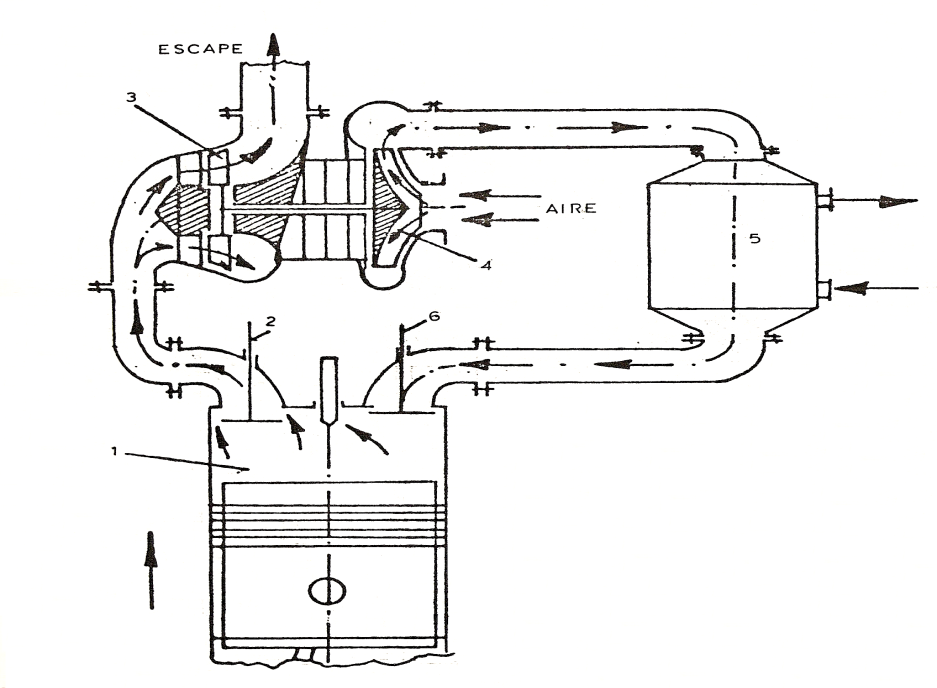 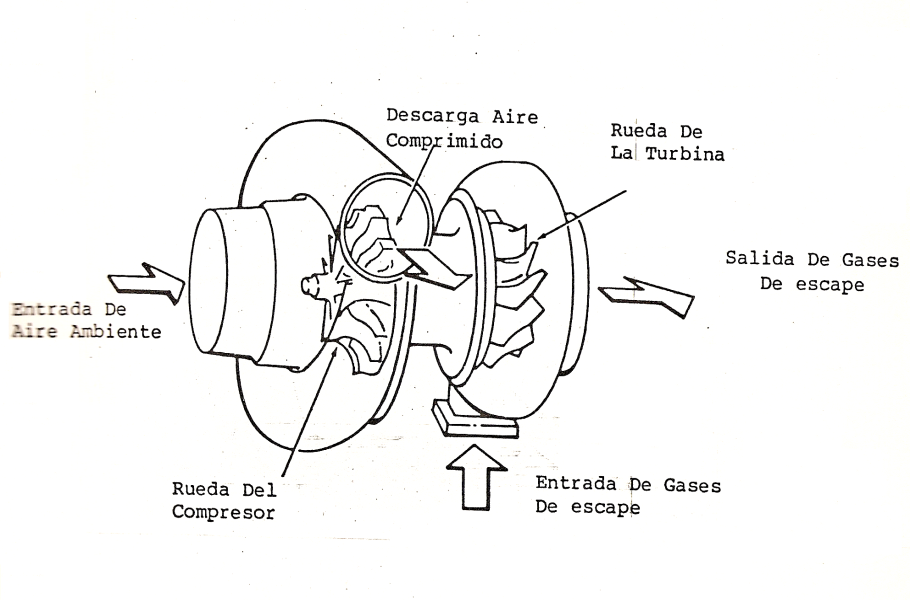 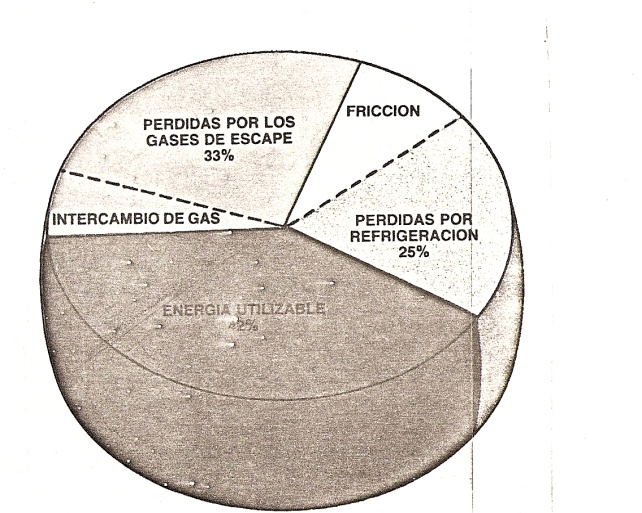 